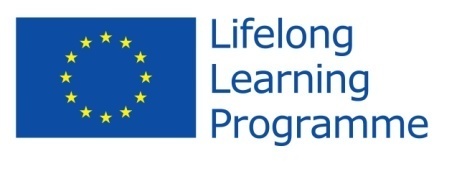 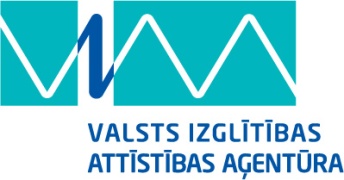 ES Mūžizglītības programmasComenius daudzpusējais projekts „The treasure chest and ICT or ICT in reading and writing” Līguma nr.  2013-1-BG1-COM06-00006 2Mūsu skolēnu (LV) projektā izstrādātie LOGO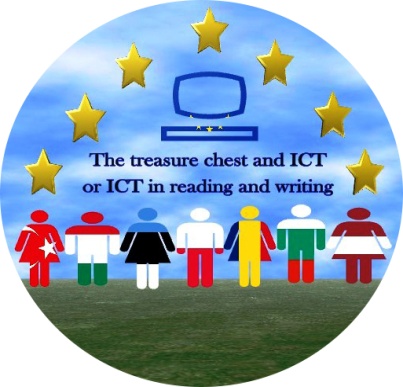 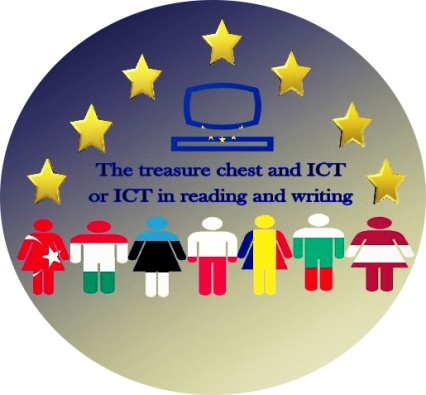 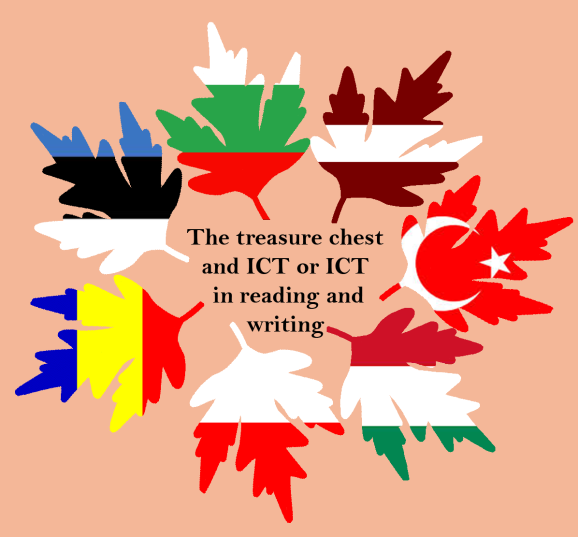 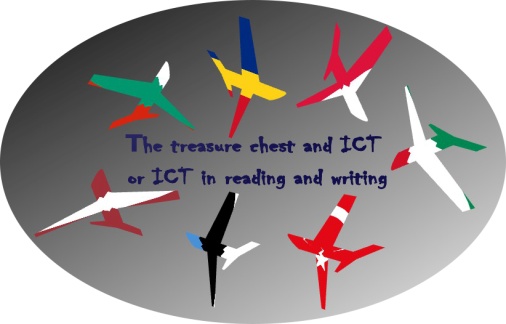 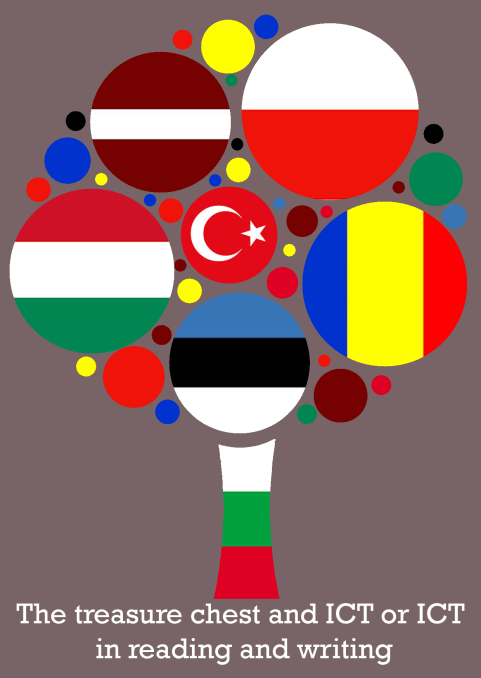 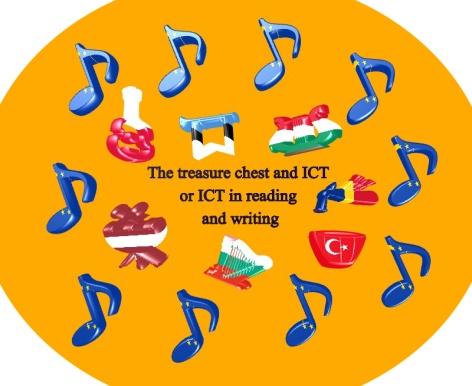 